______________Conférence de plénipotentiaires (PP-22)
Bucarest, 26 septembre – 14 octobre 2022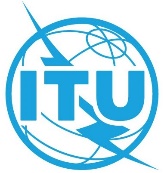 SÉANCE PLÉNIÈREDocument 76-F1er septembre 2021Original: anglaisÉtats Membres de la Commission interaméricaine
des télécommunications (CITEL)États Membres de la Commission interaméricaine
des télécommunications (CITEL)PROPOSITIONS INTERAMÉRICAINES COMMUNES POUR 
LES TRAVAUX DE CONFÉRENCEPROPOSITIONS INTERAMÉRICAINES COMMUNES POUR 
LES TRAVAUX DE CONFÉRENCERésuméOn trouvera dans le présent document les propositions interaméricaines communes (IAP) pour la PP-22, qui ont été élaborées par les États Membres de l'Organisation des États américains (OEA) et de la Commission interaméricaine des télécommunications (CITEL).Les États Membres de l'OEA et de la CITEL se félicitent de la possibilité qu'offre la PP-22 de débattre de manière approfondie, avec les autres Membres de l'UIT, des questions devant être examinées durant la Conférence. À cette fin, des coordonnateurs ont été désignés pour chaque point de l'ordre du jour et serviront de points de contact avec les autres participants à la Conférence, pour parvenir à des décisions susceptibles d'être appuyées par tous les Membres de l'UIT.La structure des propositions interaméricaines communes à l'intention de la PP-22 et la liste des coordonnateurs pour chacune des propositions figurent dans le présent document. Par définition, une proposition interaméricaine est, sauf disposition contraire, une contribution soumise au nom des États Membres de l'UIT qui sont également membres de la CITEL (la liste des États Membres de l'OAE et de la CITEL est disponible à l'adresse http://www.oas.org/en/member_states/default.asp).La PP-22 est invitée à examiner et à approuver les Addenda au présent document.N° IAPQuestionCoordonnateur de la CITELIAP 01MOD Résolution 179Brésil – Renata Santoyo (RenataF@anatel.gov.br)IAP 02MOD Résolution 189Brésil – Nilo Pasquali (nilo@anatel.gov.br)IAP 03MOD Résolution 191Brésil – Nilo Pasquali (nilo@anatel.gov.br)IAP 04ADD Nouvelle Résolution sur l'article 48Canada – Chantal Beaumier (chantal.beaumier@ised-isde.gc.ca) IAP 05MOD Résolution 162États-Unis – Chelsea Cowan(CowanCN@state.gov)IAP 06MOD Résolution 200Brésil – Roberto Hirayama (hirayama@anatel.gov.br)IAP 07MOD Résolution 136Mexique – Diana Gómez(diana.gomez@ift.org.mx) IAP 08MOD Résolution 146États-Unis – Kathryn O'Brien(Kathryn.obrien@fcc.gov) Ena Dekanic (ena.dekanic@fcc.gov )IAP 09MOD Résolution 188Canada – Colman Ho(colman.ho@ised-isde.gc.ca)IAP 10MOD Résolution 139Brésil – Roberto Hirayama (hirayama@anatel.gov.br)IAP 11MOD Résolution 184Mexique – Victor Martinez(victor.martinez@ift.org.mx )IAP 12ADD Nouvelle Résolution sur les TIC et les pandémies États-Unis – Alison Balzer (BalzerA@state.gov)IAP 13MOD Résolution 198Brésil – Andrea Grippa (agrippa@anatel.gov.br)Canada – Santiago Reyes-Borda (santiago.reyes-borda@ised-isde.gc.ca)IAP 14MOD Résolution 138Argentine – Daniel Carletti(dcarletti@enacom.gob.ar)IAP 15MOD Résolution 196Mexique – Diana Gómez(diana.gomez@ift.org.mx)IAP 16MOD Résolution 197Brésil – Nilo Pasquali (nilo@anatel.gov.br)IAP 17MOD Résolution 208Canada – Oscar Avellaneda (oscar.avellaneda@ised-isde.gc.ca)IAP 18MOD Résolution 25Brésil – Andrea Grippa(agrippa@anatel.gov.br)IAP 19MOD Résolution 11États-Unis – À confirmerIAP 20MOD Résolution 48Brésil – Ronaldo Neves de Moura Filho(ronaldomoura@anatel.gv.br)IAP 21MOD Résolution 70Brésil – Andrea Grippa(agrippa@anatel.gov.br)IAP 22ADD Nouvelle Résolution sur la participation de l'UIT aux Mémorandums d'accordÉtats-Unis – Olga Madruga-Forti(olga.madruga-forti@fcc.gov)IAP 23MOD Résolution 180Mexique – Victor Martinez(victor.martinez@ift.org.mx)IAP 24MOD Résolution 203Brésil – Roberto Hirayama(hirayama@anatel.gov.br) Nilo Pasquali(nilo@anatel.gov.br)IAP 25NOC Résolution 206 États-Unis – Ena Dekanic(ena.dekanic@fcc.gov)IAP 26MOD Résolution 176Canada – Colman Ho(colman.ho@ised-isde.gc.ca)IAP 27MOD Résolution 123Brésil – Nilo Pasquali(nilo@anatel.gov.br)IAP 28MOD Résolution 102Canada – David Bedard(David.bedard@ised-ised.gc.ca)IAP 29MOD Résolution 209Argentine – Daniel Carletti(dcarletti@enacom.gob.ar)IAP 30MOD Résolution 131Brésil – Andrea Grippa(agrippa@anatel.gov.br)IAP 31NOC Résolution 101États-Unis – Susan Chalmers(schalmers@ntia.gov)IAP 32MOD Résolution 167Mexique – Diana Gómez(diana.gomez@ift.org.mx)IAP 33MOD Résolution 140États-Unis – Justin Fair(FairJC@state.gov)IAP 34MOD Résolution 177Canada – Colman Ho(colman.ho@ised-isde.gc.ca)IAP 35MOD Résolution 130États-Unis – Fort Felker(felkerF@state.gov)